SRIJEDA,22.12.2021. TEHNIČKA KULTURA- SVI UČENICIPOTRUDI SE OBOJITI OVAJ CRTEŽ ŠARENO.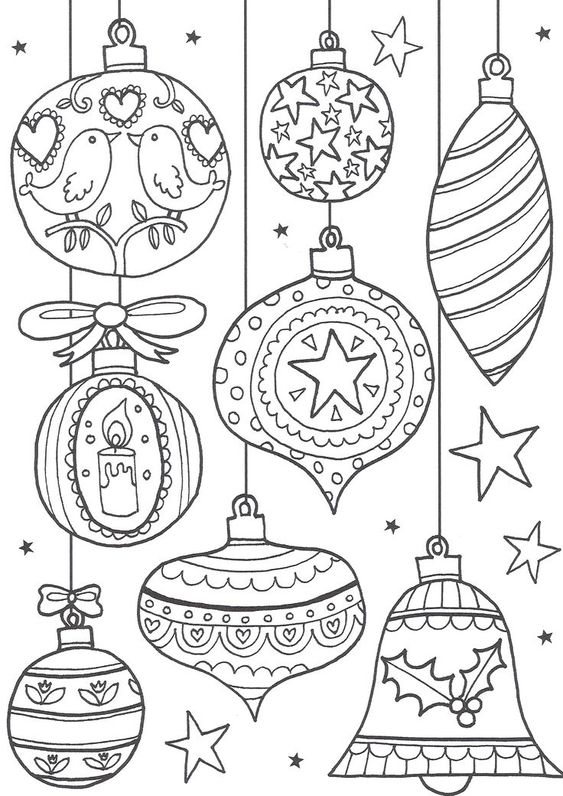 